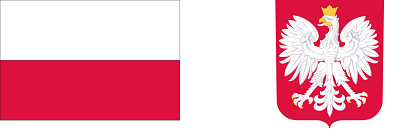 WIELOLETNI RZĄDOWY PROGRAM „POSIŁEK W SZKOLE I W DOMU”
NA LATA 2019–2023
Edycja 2021Ośrodek Pomocy Społecznej w Nowych Piekutach od 1 stycznia 2021 r. kontynuuje realizację   rządowego programu "Posiłek w szkole i w domu", który polega na zapewnieniu pomocy                       w formie posiłku, świadczenia rzeczowego w postaci produktów żywnościowych lub świadczenia pieniężnego na zakup posiłku lub żywności wszystkim osobom jej potrzebującym                                           w szczególności:- dzieciom do czasu podjęcia nauki w szkole podstawowej,- dzieciom do czasu ukończenia szkoły ponadpodstawowej lub szkoły ponadgimnazjalnej,- osobom i rodzinom znajdującym się w sytuacjach wymienionych w art. 7 ustawy 
o pomocy społecznej, w szczególności osobom starszym, chorym i niepełnosprawnym.Celem programu jest zapewnienie posiłku dzieciom, uczniom i młodzieży oraz objęciem pomocą osób dorosłych, zwłaszcza osób starszych, chorych lub niepełnosprawnych                                       i samotnych.Całkowity koszt zadania  -   80 000,00 zł
Wartość dofinansowania – 64 000,00 zł